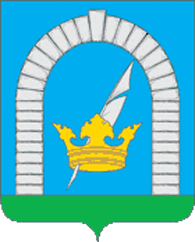 СОВЕТ ДЕПУТАТОВПОСЕЛЕНИЯ РЯЗАНОВСКОЕ В ГОРОДЕ МОСКВЕРЕШЕНИЕОт 03.10.2019  № 6/1Об утверждении Перечня и составапостоянно действующих комиссийСовета депутатов поселения Рязановское 4 созыва    В соответствии с пунктом 11 части 1 статьи 6 Устава поселения Рязановское,СОВЕТ ДЕПУТАТОВ ПОСЕЛЕНИЯ РЯЗАНОВСКОЕ РЕШИЛ:Утвердить перечень и состав постоянно действующих комиссий Совета депутатов поселения Рязановское 4 созыва.Комиссия по вопросам социально-экономического развития, бюджета и местным налогам:Председатель – Сибирякина Наталья ГеннадьевнаЧлены комиссии – Просветов Николай Петрович, Каменская Ольга Викторовна, Хозова Евгения Николаевна, Исмагилов Марат Равилевич1.2. Комиссия по вопросам нормотворчества, правопорядка и противодействия коррупции:Председатель –  Находнова Марина ВикторовнаЧлены комиссии – Сибирякина Наталья Геннадьевна, Просветов Николай Петрович, Воронина Светлана Николаевна, Наумкина Татьяна ВладимировнаКомиссия по вопросам ЖКХ, благоустройства, строительства, транспорта, землепользования и экологии:Председатель – Улыбышев Игорь ОлеговичЧлены комиссии -  Хозова Евгения Николаевна, Майоров Андрей Юрьевич, Исмагилов Марат Равилевич, Находнова Марина Викторовна Комиссия по вопросам образования, культуры, здравоохранения, физической культуры и спорта, работы с молодежью:Председатель – Наумкина Татьяна Владимировна Члены комиссии -  Майоров Андрей Юрьевич, Зданчук Ирина Николаевна, Воронина Светлана Николаевна, Смехова Ирина Петровна, Карнаухова Ольга Александровна, Степанова Галина Михайловна1.5. Комиссия по вопросам социальной сферы и работой с ветеранами:   Председатель –  Степанова Галина МихайловнаЧлены комиссии - Пестова Александра Павловна, Каменская Ольга Викторовна, Карнаухова Ольга Александровна, Смехова Ирина Петровна, Зданчук Ирина Николаевна                                          2. Опубликовать настоящее решение в информационно-аналитической газете «Рязановский вестник» и разместить на официальном сайте органов местного самоуправления поселения Рязановское в сети Интернет.3. Контроль за исполнением настоящего решения возложить на главу поселения Рязановское Улыбышева И.О.Глава поселения								И.О. Улыбышев				